Bitte senden Sie den Antrag sowie - falls vorhanden - weitere notwendige und hilfreiche Unterlagen zum Fall (z.B. Protokolle, Vereinbarungen, Schulwechsel, …) per Mail mit dem Vermerk „WERK 11“ an poststelle@ssa-bc.kv.bwl.de.STAATLICHES SCHULAMT BIBERACHErlenweg 2/188400 BiberachTel.: 07351 5095-0Fax: 07351 5095-195poststelle@ssa-bc.kv.bwl.dehttps://bc.schulamt-bw.de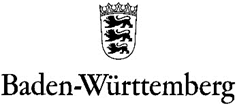 Staatliches Schulamt BiberachAnmeldung von Jugendlichen für WERK 11 über das              Staatliche Schulamt BiberachAusschluss vom Unterricht bis zu vier Wochen, Prävention   -Anmeldung von Jugendlichen für WERK 11 über das              Staatliche Schulamt BiberachAusschluss vom Unterricht bis zu vier Wochen, Prävention   -An dasStaatliche Schulamt Biberachz.Hd. Katja KleinerErlenweg 2/188400 Biberachpoststelle@ssa-bc.kv.bwl.deAbsender / Fallführende Schule Name der SchuleStraße, HausnummerPLZ, OrtTelefonnummerE-MailSchülerin / Schüler Schülerin / Schüler Schülerin / Schüler NachnameVornamemännlich:  weiblich:    divers:        GeburtsdatumKlassenlehrerKlasseErziehungsberechtigteErziehungsberechtigteErziehungsberechtigteErziehungsberechtigteVor- und Nachname der Mutter           erziehungsberechtigtVor- und Nachname der Mutter           erziehungsberechtigtVor- und Nachname des Vaters  erziehungsberechtigt Vor- und Nachname des Vaters  erziehungsberechtigt StraßeStraßeStraße Straße PLZ WohnortPLZ WohnortPLZ WohnortPLZ WohnortTelefon / Handy:      E-Mail:      Telefon / Handy:      E-Mail:      Telefon / Handy:      E-Mail:      Telefon / Handy:      E-Mail:      AnmeldegrundAnmeldegrundAnmeldegrundAnmeldegrundUnterrichtsausschlüsse (UA)Unterrichtsausschlüsse (UA)Unterrichtsausschlüsse (UA)Unterrichtsausschlüsse (UA)vom vom bis erster UADatum Datum Datum zweiter UADatumDatumDatum dritter UADatum Datum Datum Bemerkungen (z.B. Gründe für UA): in Stichworten eingebenBemerkungen (z.B. Gründe für UA): in Stichworten eingebenBemerkungen (z.B. Gründe für UA): in Stichworten eingebenBemerkungen (z.B. Gründe für UA): in Stichworten eingebensonstiger Grund:In den Fall eingebundenIn den Fall eingebundenAnsprechperson SchulsozialarbeitName, Vorname TelefonnummerE-Mail Jugendamt Name, Vorname TelefonnummerE-Mail weitere Personen / Institutionen Name, Vorname TelefonnummerE-MailWeitere Informationen Der Sonderpädagogische Dienst ist einbezogen.   Der Antrag auf sonderpädagogischen Förderbedarf wurde gestellt am Datum . Es liegt ein Anspruch auf ein sonderpädagogisches Bildungsangebot vor. Im Förderschwerpunkt:        Ergänzende Bemerkungen